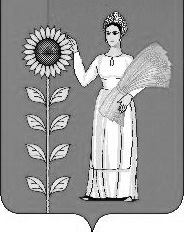 СОВЕТ ДЕПУТАТОВ СЕЛЬСКОГО ПОСЕЛЕНИЯНОВОЧЕРКУТИНСКИЙ СЕЛЬСОВЕТДобринского муниципального района Липецкой областиРоссийской Федерации39-я сессия Р Е Ш Е Н И Е16.10.2012 г.                                 с.Новочеркутино                     № 117– рс      О внесении изменений в Бюджет сельского поселения Новочеркутинский сельсовет Добринского муниципального района Липецкой области Российской Федерации на 2012 год и плановый период 2013-2014г.г.(утв.решением Совета депутатов №78-рс. от 16.12.2011г. (с изменениями)          Рассмотрев представленный администрацией сельского поселения Новочеркутинский сельсовет проект решения «О внесении изменений в Бюджет сельского поселения Новочеркутинский сельсовет Добринского муниципального района Липецкой области Российской Федерации на 2012 год и плановый период 2013-2014г.г.» (утвержденный решением Совета депутатов сельского поселения №78-рс от 16.12.2011г.(с изменениями), руководствуясь Положением «О бюджетном процессе сельского поселения Новочеркутинский сельсовет» и Уставом сельского поселения Новочеркутинский сельсовет, учитывая решение постоянной комиссий по экономике, бюджету и муниципальной собственности Совет депутатов сельского поселения РЕШИЛ:       1.Принять изменения в «Бюджет сельского поселения Новочеркутинский сельсовет Добринского муниципального района Липецкой области Российской Федерации на 2012 год и плановый период 2013-2014 годов»  (прилагаются).        2. Направить указанный нормативный  правовой акт главе сельского поселения для подписания и официального обнародования.         3.Настоящее решение вступает в силу со дня его официального обнародования.Председатель Совета депутатовсельского поселения Новочеркутинский сельсовет                        Т.М. ГрачеваПринятырешением Совета депутатов сельского поселения Новочеркутинский сельсовет от 16.10.2012 г. №117-рсИЗМЕНЕНИЯв «Бюджет сельского поселения Новочеркутинский сельсовет Добринского муниципального района Липецкой области Российской Федерации на 2012 год и плановый период 2013-2014 годов»(утв.решением Совета депутатов №78-рс. от 16.12.2011г. (с изменениями)	Внести в «Бюджет сельского поселения Новочеркутинский сельсовет Добринского муниципального района Липецкой области Российской Федерации на 2012 год и плановый период 2013-2014 годов» следующие изменения:1. В п.п.2 п.1 статьи 1 цифры «4584309,13» заменить на цифры «4663100,40»;п.1 статьи 1 внести подпункт 3 следующего содержания:1.2. Приложение № 5 изложить в новой редакции.(прилагается)       Приложение № 7 изложить в новой редакции.(прилагается)        Приложение №  9 изложить в новой редакции (прилагается)        Приложение № 17 изложить в новой редакции (прилагается)       Приложение № 19 изложить в новой редакции.(прилагается)Глава сельского поселения Новочеркутинский сельсовет                                                               И.С. ПытинПриложение 5к решению Совета депутатов сельского поселения Новочеркутинский сельсовет №117- рс от 16.10.2012г «О бюджете сельского поселения Новочеркутинский сельсовет Добринского муниципального района Липецкой области Российской Федерации на 2012г. и плановый период 2013 и 2014годов»Распределение бюджетных ассигнований сельского поселения  по разделам и подразделам  классификации расходов бюджетов                  Российской Федерации на 2012 годруб.  Приложение 7к решению Совета депутатов сельского поселения Новочеркутинский сельсовет №117- рс от 16.10.2012г «О бюджете сельского поселения Новочеркутинский сельсовет Добринского муниципального района Липецкой области Российской Федерации на 2012г. и плановый период 2013 и 2014годов»ВЕДОМСТВЕННАЯ СТРУКТУРАрасходов бюджета сельского поселения на 2012 год							 руб.Приложение 9                                    к решению Совета депутатов сельского поселения Новочеркутинский сельсовет №117- рс от 16.10.2012г «О бюджете сельского поселения Тихвинский сельсовет Добринского муниципального района Липецкой области Российской Федерации на 2012г. и плановый период 2013 и 2014годов»Распределение расходов бюджета сельского  поселения  по   разделам, подразделам, целевым статьям и видам расходов классификации расходов бюджетов Российской Федерациина 2012 год			 руб.	Приложение 1 7к решению Совета депутатов сельского поселения Новочеркутинский сельсовет №117- рс от 16.10.2012г «О бюджете сельского  поселения Тихвинский сельсовет Добринского муниципального района Липецкой области Российской Федерации на 2012г. и плановый период 2013 и 2014годов»Распределение ассигнований из бюджете сельского поселения на реализацию поселенческихцелевых программ на 2012 год                                                                                                                                  руб.НаименованиеРазделПодразделСУММАВсего4663100,14Общегосударственные вопросы01002360586,14Функционирование Правительства Российской Федерации, высших исполнительных органов государственной власти субъектов Российской Федерации, местных администраций 01042210184,00Обеспечение деятельности финансовых, налоговых и таможенных органов и органов финансового(финансово-бюджетного) надзора010668292,00Обеспечение проведения выборов и референдумов010750000,00Другие общегосударственные вопросы011332110,14Национальная оборона020055300,00Мобилизационная  и вневойсковая подготовка020355300,00Национальная безопасность и правоохранительная деятельность030034241,00Другие вопросы в области национальной безопасности и правоохранительной деятельности031434241,00Национальная экономика0400479997,00Дорожное хозяйство (дорожные фонды)0409477198,00Другие вопросы в области национальной экономики04122799,00Жилищно-коммунальное хозяйство0500563476,00Жилищное хозяйство05014200,00Коммунальное хозяйство0502142000,00Благоустройство0503417276,00Культура и кинематография08001169500,00Культура 08011169500,00НаименованиеГлавныйраспорядительРазделПодразделЦелевая статьяВид расходовСУММААдминистрация сельского поселения сельсовета, всего9114663100,14Общегосударственные вопросы91101002360586,14Функционирование Правительства Российской Федерации, высших исполнительных органов государственной власти субъектов Российской Федерации, местных администраций 91101042210184,00Руководство и управление в сфере установленных функций органов государственной власти субъектов Российской Федерации  и органов местного самоуправления9110104002 00 002173707,00Центральный аппарат9110104002 04 001639795,00Расходы на выплаты персоналу органов местного самоуправления9110104002 04 00150587663,00Фонд оплаты труда и страховые взносы9110104002 04 00151579888,00Иные выплаты персоналу, за исключением фонда оплаты труда9110104002 04 00152    7775,00                                                                                                                                                                                                                                                                                                                                                                                                                                                                                                                                                                                                                                                                                                                                                                                                                                                                                                                                                                                                                                                                                                                                                                                                                                                                                                                                                                                                                                                                                                                                                                                                                                                                                                                                                                                                                                                                                                                                                                                                                                                                                                                                                                                                                                                                                                                                                                                                                                                                                                                                                                                                                                                                                                                                                                                                                                                                                                                                                                                                                                                                                                                                                                                                                                                                                                                                                                                                                                                                                                                                                                   Иные закупки товаров, работ и услуг для муниципальных нужд 9110104002 04 002501014817,00Закупка товаров, работ и услуг в сфере информационно- коммуникационных технологий 9110104002 04 00252105757,00Прочая закупка товаров, работ и услуг для муниципальных нужд9110104002 04 00254909060,00Иные бюджетные ассигнования9110104002 04 0080037315,00Уплата налогов, сборов и иных платежей9110104002 04 0085037315,00Уплата налога на имущество организаций и земельного налога9110104002 04 0085115268,009110104002 04 0085222047,00Глава местной администрации (исполнительно-распорядительного органа муниципального образования)9110104002 08 00533912,00Расходы на выплаты персоналу органов местного самоуправления9110104002 08 00150533912,00Фонд оплаты труда и страховые взносы9110104002 08 00151533912,00Межбюджетные трансферты бюджетам муниципальных районов из бюджетов поселений и межбюджетные трансферты бюджетам поселений из бюджетов муниципальных районов на осуществление части полномочий по решению вопросов местного значения в соответствии с заключенным соглашением9110104521 06 0036477,00Межбюджетные трансферты9110104521 06 0050036477,00Иные межбюджетные трансферты9110104521 06 0054036477,00Обеспечение деятельности финансовых, налоговых и таможенных органов и органов финансового(финансово-бюджетного) надзора911010668292,00Межбюджетные трансферты бюджетам муниципальных районов из бюджетов поселений и межбюджетные трансферты бюджетам поселений из бюджетов муниципальных районов на осуществление части полномочий по решению вопросов местного значения в соответствии с заключенным соглашением9110106521 06 0068292,00Межбюджетные трансферты9110106521 06 0050068292,00Иные межбюджетные трансферты9110106521 06 0054068292,00Обеспечение выборов и проведение референдумов911010750000,00Проведение выборов в представительные органы муниципального образования9110107020000250000,00Прочая закупка товаров, работ и услуг для муниципальных нужд9110107020 00 0225450000,00Другие общегосударственные вопросы911011332110,14Реализация государственных функций, связанных с общегосударственным управлением9110113092 00 002973,00Выполнение других обязательств государства9110113092 03 002973,00Иные бюджетные ассигнования911011309 20 3008002973,00Уплата налогов, сборов и иных платежей911011309 20 3008502973,00Уплата прочих налогов, сборов и иных платежей911011309 20 3008522973,00Субсидии по электронному ведению хозяйственного учета поселений911011352101243691,14Иные закупки товаров работ и услуг для муниципальных нужд911011352101242503691,14Иные закупки товаров и работ911011352101242523691,14Целевая поселенческая программа «Организация борьбы с мышами в границах поселения»911011379501005000,00Прочая закупка товаров, работ и услуг для муниципальных нужд911011379501002545000,00Межбюджетные трансферты бюджетам муниципальных районов из бюджетов поселений и межбюджетные трансферты бюджетам поселений из бюджетов муниципальных районов на осуществление части полномочий по решению вопросов местного значения в соответствии с заключенным соглашением9110113521 06 0020446,00Межбюджетные трансферты9110113521 06 0050020446,00Иные межбюджетные трансферты9110113521 06 0054020446,00Национальная оборона911020055300,00Мобилизационная  и вневойсковая подготовка911020355300,00Руководство и управление в сфере установленных функций9110203001 00 0055300,00Осуществление первичного воинского учета на территориях, где отсутствуют военные комиссариаты9110203001 36 0055300,00Расходы на выплаты персоналу  органов местного самоуправления9110203001 36 0015055300,00Фонд оплаты труда и страховые взносы9110203001 36 0015152471,00Иные выплаты персоналу, за исключением фонда оплаты труда9110203001 36 001522829,00Национальная безопасность и правоохранительная деятельность911030034241,00Целевая поселенческая программа обеспечение пожарной безопасности на территории сельского поселения9110314795020034241,00Прочая закупка товаров, работ и услуг для муниципальных нужд 9110314795020025434241,00Национальная экономика9110400477198,00Дорожное хозяйство (дорожные фонды)9110409477198,00Региональные целевые программы9110409522000077571,00Субсидии на реализацию муниципальных программ по обеспечению дорожной деятельности9110409522910077571,00Иные закупки товаров, работ и услуг для муниципальных нужд9110409522910025077571,00Прочая закупка товаров, работ и услуг для муниципальных нужд9110409522910025477571,00Целевые программы муниципальных образований9110409795 00 00     399627,00Целевая поселенческая программа «Благоустройство территории сельского поселения Тихвинский сельсовет на 2012-2014 годы»9110409795 04 00399627,00Целевая поселенческая программа «Благоустройство территории сельского поселения Тихвинский сельсовет на 2012-2014 годы» (содержание дорог поселения)9110409795 04 02399627,00Иные закупки товаров, работ и услуг для муниципальных нужд 9110409795 04 02250399627,00Прочая закупка товаров, работ и услуг для муниципальных нужд9110409795 04 02254399627,00Другие вопросы в области национальной экономике91104122799,00Целевая поселенческая программа «Повышение качества бытового обслуживания населения в сельском поселении»911041279507012799,00Прочая закупка товаров, работ и услуг для муниципальных нужд911011279507012542799,00Жилищно-коммунальное хозяйство9110500Жилищное хозяйство91105014200,00Целевая поселенческая программа «Жилищное хозяйство сельского поселения Новочеркутинский сельсовет» 911050179503014200,00Прочая закупка товаров, работ и услуг для муниципальных нужд911050179503012544200,00Целевые программы муниципальных образований91105027950000142000,00Поселенческая целевая программа «Развитие систем коммунальной инфраструктуры организаций коммунального комплекса сельского поселения Тихвинский сельсовет на 2012 год»91105027950600142000,00Иные закупки товаров, работ и услуг для муниципальных нужд 91105027950600250142000,00Прочая закупка товаров, работ и услуг для муниципальных нужд91105027950600254142000,00Благоустройство9110503417275,99Целевые программы муниципальных образований91105037950000417275,99Целевая поселенческая программа «Благоустройство территории сельского поселения Тихвинский сельсовет на 2012-2014 годы»91105037950400417275,99Целевая поселенческая программа «Благоустройство территории сельского поселения Тихвинский сельсовет на 2012-2014 годы» (уличное освещение)91105037950401268432,00Иные закупки товаров, работ и услуг для муниципальных нужд 91105037950401250268432,00Прочая закупка товаров, работ и услуг для муниципальных нужд9105037950401254      268432,00Целевая поселенческая программ «Благоустройство сельского поселения Тихвинский сельсовет на 2012 год» (прочие мероприятия по благоустройству)91105037950405     148843,99Иные закупки товаров, работ и услуг для муниципальных нужд91105037950405250     148843,99Прочие закупки товаров, работ и услуг для муниципальных нужд91105037950405254    148843,99Культура и  кинематография 91108001169500,00Культура 91108011169500,00Учреждения культуры и мероприятия в сфере культуры и кинематографии9110801440 00 00961748,00Обеспечение деятельности подведомственных учреждений9110801440 99 00961748,00Предоставление субсидий муниципальным, бюджетным, автономным учреждениям и иным некоммерческим организациям 9110801440 99 00900961748,00Субсидии бюджетным учреждениям9110801440 99 00910961748,00Субсидии бюджетным учреждениям на финансовое обеспечение муниципального задания на оказание муниципальных услуг (выполнение работ)9110801440 99 00911961748,00Библиотеки9110801442 00 00207752,00Обеспечение деятельности подведомственных учреждений9110801442 99 00207752,00Предоставление субсидий  муниципальным, бюджетным, автономным учреждениям и иным некоммерческим организациям 9110801442 99 00900207752,00Субсидии бюджетным учреждениям9110801442 99 00910207752,00Субсидии бюджетным учреждениям на финансовое обеспечение муниципального задания на оказание муниципальных услуг (выполнение работ)9110801442 99 00911207752,00НаименованиеРазделПодразделЦелевая статьяВид расходовСУММААдминистрация сельского поселения сельсовета, всего4663100,14Общегосударственные вопросы01002360586,14Функционирование Правительства Российской Федерации, высших исполнительных органов государственной власти субъектов Российской Федерации, местных администраций 01042210184,00Руководство и управление в сфере установленных функций органов государственной власти субъектов Российской Федерации  и органов местного самоуправления0104002 00 002173707,00Центральный аппарат0104002 04 001639795,00Расходы на выплаты персоналу органов местного самоуправления0104002 04 00150587663,00Фонд оплаты труда и страховые взносы0104002 04 00151579888,00Иные выплаты персоналу, за исключением фонда оплаты труда0104002 04 001527775,00Иные закупки товаров, работ и услуг для муниципальных нужд 0104002 04 002501014817,00Закупка товаров, работ и услуг в сфере информационно- коммуникационных технологий 0104002 04 00252105757,00Прочая закупка товаров, работ и услуг для муниципальных нужд0104002 04 00254909060,00Иные бюджетные ассигнования0104002 04 0080037315,00Уплата налогов, сборов и иных платежей0104002 04 0085037315,00Уплата налога на имущество организаций и земельного налога0104002 04 0085115268,000104002 04 0085222047,00Глава местной администрации (исполнительно-распорядительного органа муниципального образования)0104002 08 00533912,00Расходы на выплаты персоналу органов местного самоуправления0104002 08 00150533912,00Фонд оплаты труда и страховые взносы0104002 08 00151533912,00Межбюджетные трансферты бюджетам муниципальных районов из бюджетов поселений и межбюджетные трансферты бюджетам поселений из бюджетов муниципальных районов на осуществление части полномочий по решению вопросов местного значения в соответствии с заключенным соглашением0104521 06 0036477,00Межбюджетные трансферты0104521 06 0050036477,00Иные межбюджетные трансферты0104521 06 0054036477,00Обеспечение деятельности финансовых, налоговых и таможенных органов и органов финансового(финансово-бюджетного) надзора010668292,00Межбюджетные трансферты бюджетам муниципальных районов из бюджетов поселений и межбюджетные трансферты бюджетам поселений из бюджетов муниципальных районов на осуществление части полномочий по решению вопросов местного значения в соответствии с заключенным соглашением0106521 06 0068292,00Межбюджетные трансферты0106521 06 0050068292,00Иные межбюджетные трансферты0106521 06 0054068292,00Обеспечение выборов и проведение референдумов010750000,00Проведение выборов в представительные органы муниципального образования0107020000250000,00Прочая закупка товаров, работ и услуг для муниципальных нужд0107020 00 0225450000,00Другие общегосударственные вопросы011332110,14Реализация государственных функций, связанных с общегосударственным управлением0113092 00 002973,00Выполнение других обязательств государства0113092 03 002973,00Иные бюджетные ассигнования011309 20 3008002973,00Уплата налогов, сборов и иных платежей011309 20 3008502973,00Уплата прочих налогов, сборов и иных платежей011309 20 3008522973,00Субсидии по электронному ведению хозяйственного учета поселений011352101243691,14Иные закупки товаров работ и услуг для муниципальных нужд011352101242503691,14Иные закупки товаров и работ011352101242523691,14Целевая поселенческая программа «Организация борьбы с мышами в границах поселения»011379501005000,00Прочая закупка товаров, работ и услуг для муниципальных нужд011379501002545000,00Межбюджетные трансферты бюджетам муниципальных районов из бюджетов поселений и межбюджетные трансферты бюджетам поселений из бюджетов муниципальных районов на осуществление части полномочий по решению вопросов местного значения в соответствии с заключенным соглашением0113521 06 0020446,00Межбюджетные трансферты0113521 06 0050020446,00Иные межбюджетные трансферты0113521 06 0054020446,00Национальная оборона020055300,00Мобилизационная  и вневойсковая подготовка020355300,00Руководство и управление в сфере установленных функций0203001 00 0055300,00Осуществление первичного воинского учета на территориях, где отсутствуют военные комиссариаты0203001 36 0055300,00Расходы на выплаты персоналу  органов местного самоуправления0203001 36 0015055300,00Фонд оплаты труда и страховые взносы0203001 36 0015152471,00Иные выплаты персоналу, за исключением фонда оплаты труда0203001 36 001522829,00Национальная безопасность и правоохранительная деятельность030034241,00Целевая поселенческая программа обеспечение пожарной безопасности на территории сельского поселения0314795020034241,00Прочая закупка товаров, работ и услуг для муниципальных нужд 0314795020025434241,00Национальная экономика0400477198,00Дорожное хозяйство (дорожные фонды)0409477198,00Региональные целевые программы0409522000077571,00Субсидии на реализацию муниципальных программ по обеспечению дорожной деятельности0409522910077571,00Иные закупки товаров, работ и услуг для муниципальных нужд0409522910025077571,00Прочая закупка товаров, работ и услуг для муниципальных нужд0409522910025477571,00Целевые программы муниципальных образований0409795 00 00399627,00Целевая поселенческая программа «Благоустройство территории сельского поселения Тихвинский сельсовет на 2012-2014 годы»0409795 04 00399627,00Целевая поселенческая программа «Благоустройство территории сельского поселения Тихвинский сельсовет на 2012-2014 годы» (содержание дорог поселения)0409795 04 02399627,00Иные закупки товаров, работ и услуг для муниципальных нужд 0409795 04 02250399627,00Прочая закупка товаров, работ и услуг для муниципальных нужд0409795 04 02254399627,00Другие вопросы в области национальной экономике04122799,00Целевая поселенческая программа «Повышение качества бытового обслуживания населения в сельском поселении»041279507012799,00Прочая закупка товаров, работ и услуг для муниципальных нужд011279507012542799,00Жилищно-коммунальное хозяйство0500Жилищное хозяйство05014200,00Целевая поселенческая программа «Жилищное хозяйство сельского поселения Новочеркутинский сельсовет» 050179503014200,00Прочая закупка товаров, работ и услуг для муниципальных нужд050179503012544200,00Целевые программы муниципальных образований05027950000142000,00Поселенческая целевая программа «Развитие систем коммунальной инфраструктуры организаций коммунального комплекса сельского поселения Тихвинский сельсовет на 2012 год»05027950600142000,00Иные закупки товаров, работ и услуг для муниципальных нужд 05027950600250142000,00Прочая закупка товаров, работ и услуг для муниципальных нужд05027950600254142000,00Благоустройство0503417275,99Целевые программы муниципальных образований05037950000417275,99Целевая поселенческая программа «Благоустройство территории сельского поселения Тихвинский сельсовет на 2012-2014 годы»05037950400417275,99Целевая поселенческая программа «Благоустройство территории сельского поселения Тихвинский сельсовет на 2012-2014 годы» (уличное освещение)05037950401268432,00Иные закупки товаров, работ и услуг для муниципальных нужд 05037950401250268432,00Прочая закупка товаров, работ и услуг для муниципальных нужд05037950401254268432,00Целевая поселенческая программ «Благоустройство сельского поселения Тихвинский сельсовет на 2012 год» (прочие мероприятия по благоустройству)05037950405148843,99Иные закупки товаров, работ и услуг для муниципальных нужд05037950405250148843,99Прочие закупки товаров, работ и услуг для муниципальных нужд05037950405254148843,99Культура и  кинематография 08001169500,00Культура 08011169500,00Учреждения культуры и мероприятия в сфере культуры и кинематографии0801440 00 00961748,00Обеспечение деятельности подведомственных учреждений0801440 99 00961748,00Предоставление субсидий муниципальным, бюджетным, автономным учреждениям и иным некоммерческим организациям 0801440 99 00900961748,00Субсидии бюджетным учреждениям0801440 99 00910961748,00Субсидии бюджетным учреждениям на финансовое обеспечение муниципального задания на оказание муниципальных услуг (выполнение работ)0801440 99 00911961748,00Библиотеки0801442 00 00207752,00Обеспечение деятельности подведомственных учреждений0801442 99 00207752,00Предоставление субсидий  муниципальным, бюджетным, автономным учреждениям и иным некоммерческим организациям 0801442 99 00900207752,00Субсидии бюджетным учреждениям0801442 99 00910207752,00Субсидии бюджетным учреждениям на финансовое обеспечение муниципального задания на оказание муниципальных услуг (выполнение работ)0801442 99 00911207752,00№Наименование поселенческой целевой программыСумма 1.«Борьба с геморрагической лихорадкой на территории сельского поселения Новочеркутинский сельсовет на 2012-2014гг.»5000,002.«Обеспечение пожарной безопасности на территории сельского поселения Новочеркутинский сельсовет на 2012-2014гг.»34241,003.«Благоустройство сельского поселения Новочеркутинский сельсовет на 2012-2014гг»399627,004.Повышение качества бытового обслуживания населения в сельском поселении Новочеркутинский сельсовет на 2012г»2799,005.«Жилищное хозяйство сельского поселения Новочеркутинский сельсовет на 2012-2014гг»4200,006.«Организация водоснабжения и водоотведения в границах сельского поселения Новочеркутинский сельсовет на 2012-2014гг»142000,007.«Комплексное благоустройство на территории сельского поселения»268432,008.«Благоустройство территории сельского поселения Новочеркутинский сельсовет на 2012-2014гг (прочие мероприятия по благоустройству)»148844,00                               ИТОГО1005143,00